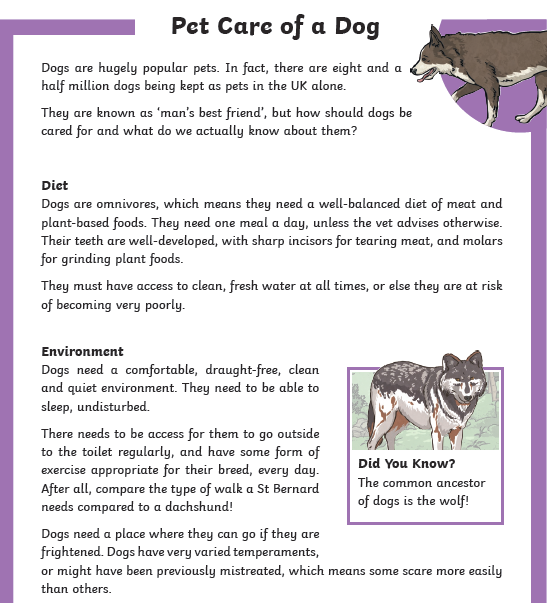 Pronouns have been boxed in black and subheadings in red. 